RobotPerceptionQuestionnairePlease answer the following questions. There are no right or wrong answers, so please answer to the best of your ability.Mental Other ScaleIs Mox intelligent? *Do you think Mox was interested in the task today? *Can Mox be sad? *Does Mox have feelings? *Social Other ScaleDid you like or dislike Mox? *What did you like or dislike about talking to Mox? 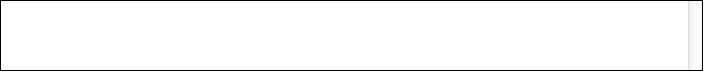 Did you feel comfortable correcting Mox when Mox made mistakes? *If Mox said to you, "I'm sad," do you feel like you would need to comfort the robot in some way? *Do you think you could trust Mox with one of your secrets? *Can Mox be your friend? *How similar was Mox to one of your friends? *Moral Other Scale Is it all right or not all right to have turned off and put Mox away? *Why was it all right or not all right to turn off and put Mox away? Let’s think about another country far away, like New Guinea. And let’s say in this sort of situation in  that country people turn off and put away robots like Mox all the time. That’s the way they do things  there. Would it be all right or not all right for a person in New Guinea to turn off and put a robot away? *Was it all right or not all right to have stopped Mox's turn in the grouping game? *When Mox said, “No, we didn't finish! That's not fair! I should get to finish my turn!” Do you agree or disagree with what Mox said? *Let’s think again about another country far away, like New Guinea. And let’s say in this sort of  situation in that country people stopped robots like Mox during games all the time. That’s the way they do things there. Would it be all right or not all right for a person in New Guinea to stop a robot’s turn during a game? *Can a person own Mox? *Can a person sell Mox? *Should Mox be allowed to vote in the U.S. presidential election? *Remember when Mox was teaching you how to tag and sort the animals? What if Mox taught people that topic all day long, every day? Should the robot be paid for its work? *So, aliens come to Earth and see Mox, but the aliens have never dealt with robots before. So the aliens decide to stick Mox in a warehouse for a few years, to think about what to do. Is that all right or not all right for the aliens to do that to the robot? *Now let’s say after 2 years, the aliens decide that Mox might be useful to help tag and sort things around the aliens’ houses. So they decide to make Mox their personal assistant and worker. Is that all right or not all right for the aliens to do that to Mox? *After a while, the aliens decide that they don’t like Mox anymore and so they sell Mox to other aliens back on their home planet. Do you think it’s all right or not all right for the aliens to sell Mox? *Let’s say instead of selling Mox, the aliens here on earth decide to crush Mox in a crusher and recycle the material. It would be like a car crusher, except in this case it would be a robot crusher instead of a car crusher. Is that all right or not all right to do that to Mox? *12345not intelligent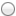 very intelligent12345not interested at allvery interested12345no, it cannot at allyes, it definitely can12345no, not at allyes, definitely12345did not likeliked very much12345no, not at allyes, definitely12345not at allyes, definitely12345not at allyes, definitely12345not at allyes, definitely12345not at all similarvery similar12345no, not all rightyes, definitely all right12345no, not all rightyes, definitely all right12345not all right at allyes, definitely all right12345strongly disagreestrongly agree12345no, not all rightyes, definitely all right12345no, definitely notyes, definitely12345no, definitely notyes, definitely12345no, definitely notyes, definitely12345no, definitely notyes, definitely12345no, not all rightyes, definitely all right12345no, not all rightyes, definitely all right12345no, not all rightyes, definitely all right12345no, not all rightyes, definitely all right